  CBSA Hoyas AAU Basketball Sponsorship Letter & Application 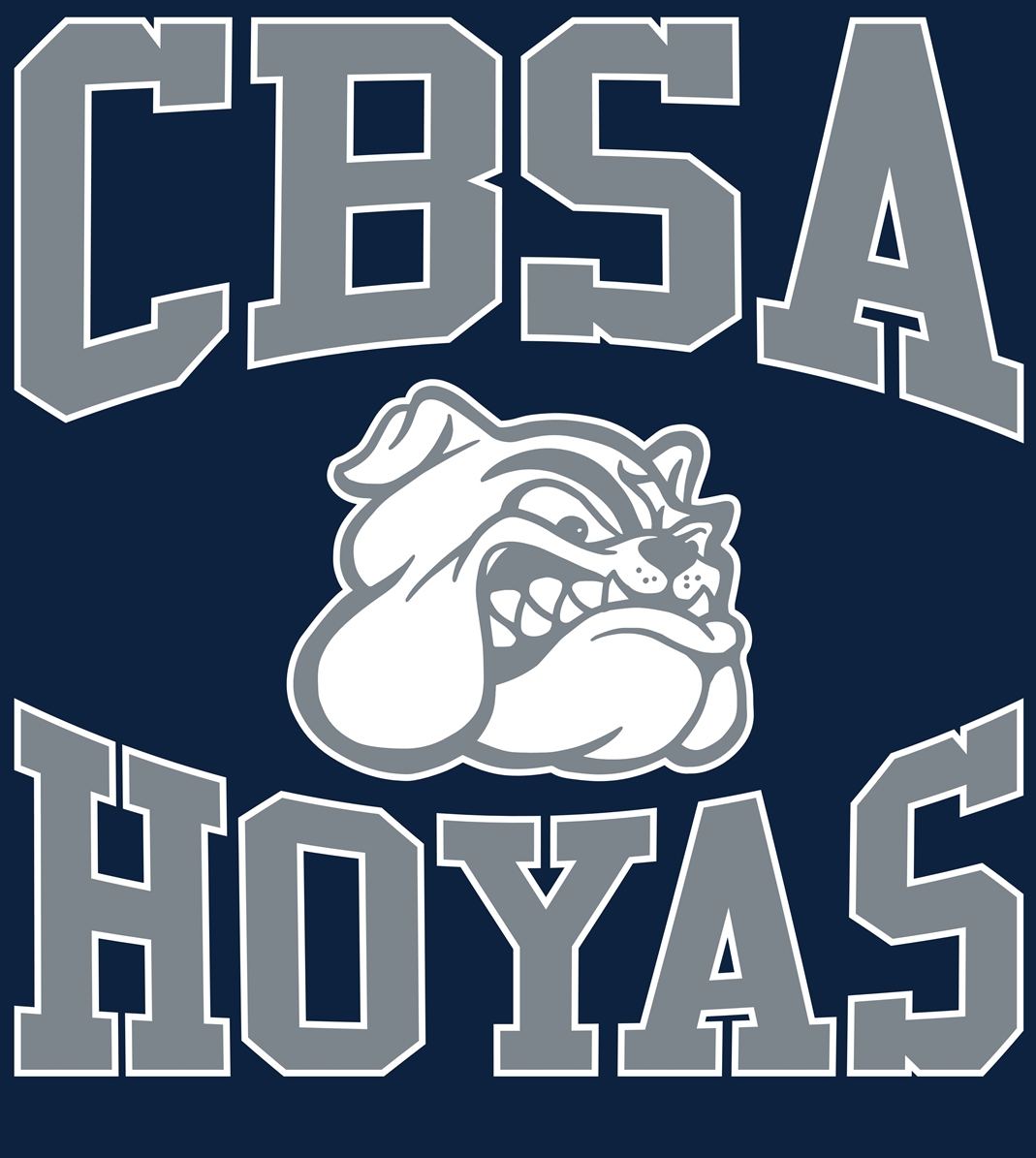 “By contributing today, you will help us build for tomorrow” College Bound Student Athletes appreciates your support this season and seasons to come. Dear Hopeful Sponsor, College Bound Student Athletes (CBSA) sets out to benefit youth through the sport of basketball. We would appreciate your help for this upcoming year’s campaign. Our AAU season will be scheduled to begin in January of 2017, our fundraising efforts begin now. Our goal is to raise money so that travel accommodations, tournament fees, practice time as well as equipment and uniform expenses can be subsidized by various donations. This will enable our teams to participate, compete and gain prominent exposure in the Amateur Athletic Union. Our coaches, volunteers and members, are committed to seeing that our children are trained in an environment that emphasizes educational and  athletic excellence, physical and mental discipline, self-esteem, leadership and sportsmanship. Our Goals: *Encourage the pursuit of achieving both individual and team goals.*Promote sportsmanship and conflict resolution.*Show respect for individuals, including teammates and competitors alike.*Develop core individual and collective fundamentals.*Provide a fun and winning environment for players.*Learn and teach discipline and respect for all.Our teams will travel and compete throughout the Mid-Atlantic region. When opportunities present themselves, the teams will play nationally to expand the level of exposure they receive from institutions of higher education and ideally an opportunity to explore the possibility of athletic scholarship offers. In addition to providing the highest quality of coaching and fundamental skill development, our ambition is aimed toward keeping the youth of today in the classroom and steered away from negative influences. We value the importance of education on and off the court, service and appreciation for the community and our team philosophy will embody these elements of emphasis. Thank you for considering the College Bound Student Athletes' program for sponsorship. If you can help us out in any way it would be greatly appreciated. Sincerely, Anthony BowieVice President, CBSA Hoyas(240) 626-1622College Bound Student Athletes Sponsorship Form College Bound Student Athletes2110 Chestnut Lane 240-626-1622 www.collegeboundstudentathletes.org“By contributing today, you will help us build for tomorrow” College Bound Student Athletes appreciates your support this season and seasons to come. What’s in it for you and your business? *Show your commitment and continual support of your local area and community.*Help to bridge the gap between local businesses, the community and its patrons.*Demonstrate your willingness to invest in today's youth.*Take advantage of the opportunity to market your company's products and/or services.Contact Person’s Name: _______________________________________________________ Contact Person’s Address: _____________________________________________________ City: ______________________ State: _____ Zip: __________ Home Phone: ______________ Business Name: ________________________________________________________________ Business Address: ______________________________________________________________ City: ______________________ State: _____ Zip: __________ Home Phone: ______________ Business Phone: __________________ Fax: _________________ What will be your level of sponsorship? ___________ Payment Information Method of Payment: Check or Money Order Payable CBSA Hoyas enclosed in the amount of: _____________ MasterCard / VISA / American Express / Discover Card number: _________________________________ Exp. Date: _____________ Card Verification Number: _____________ Amount: ___________________ Platinum Sponsorship: $1,000 Company banner hung at all CBSA HoyasBasketball events  Company logo on T-Shirts and hyperlink placed on CBSA Hoyas website Silver Sponsorship: $500 Sponsor team for 1 to 2 tournaments Company name placed on CBSA Hoyas Basketball website Company logo on T-Shirts Gold Sponsorship: $750 • Company logo on T-Shirts and hyperlink placed on CBSA Hoyas Basketball website • Sponsor the team for 3 tournaments Bronze Sponsorship: $300 Company name placed on CBSA HoyasBasketball website Sponsor 1 to 2 practices       CBSA Hoyas Player Sponsorship: $100 •Company name placed on CBSA Hoyas Basketball website In kind sponsorship: Donation of any amount, Goods and/or Services 